Ονοματεπώνυμο: ………………………………………………..…..………………….Ιδιότητα: ………………………………………………………..……..………………..Email: ……….…………...…………..……..……………..…….					Παρακαλώ να γίνει αποδεκτή η δωρεά των ακόλουθων βιβλίων/περιοδικών:…………………………………………………………………………………..………………………………………………………………………………………..…………………………………………………………………………………………..…………………………………………………………………………………………..…………………………………………………………………………………………..……………………………………………………………………………………………………………………………………………………………………………………………….Όποιο από το προαναφερθέν υλικό δεν μπορεί να ενταχθεί στη συλλογή της Βιβλιοθήκης της Σχολής Επιστημών Αγωγής επιθυμώ να διατεθεί δωρεάν στους φοιτητές που επισκέπτονται τη Βιβλιοθήκη:      ΝΑΙ     ΟΧΙ  Επιθυμώ να ……………………………………………………………………             ………………………………………………………………………………….        Ο παραδίδων                                                                        Ο παραλαβών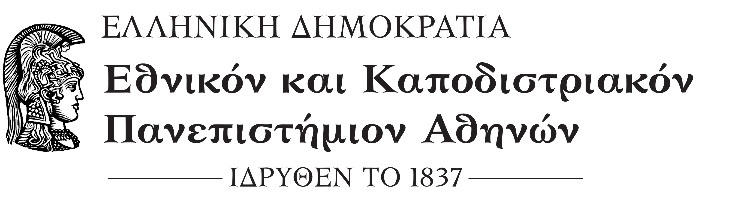           ΔΙΕΥΘΥΝΣΗ ΒΙΒΛΙΟΘΗΚΗΣ          Βιβλιοθήκη της Σχολής Επιστημών Αγωγής           Διεύθυνση: Δραγατσανίου 4,            Πλατεία Κλαυθμώνος, τκ: 10561           Πληροφορίες: Κουλουρίδη Ελένη, Χριστοδούλου Ελένη           Τηλέφωνο: 210-3689611, 210-3689603           e-mail: elenikoul@primedu.uoa.gr,  echristod@uoa.grΑθήνα, Αρ. Πρωτ.:…………….Προς: Το Εφορευτικό Συμβούλιο της Βιβλιοθηκής